ФИО: БАГИН СЕРГЕЙ ИВАНОВИЧ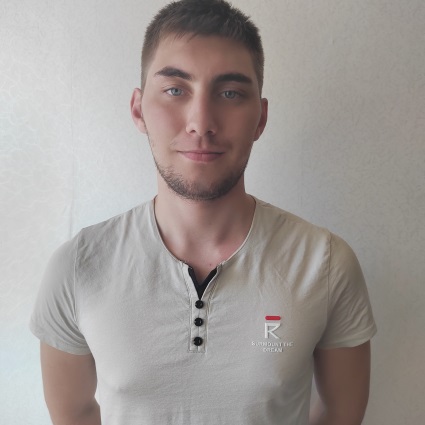 Дата рождения       08.07.2000Образование: среднее профессиональное                Место работы: АО «ДГК» ФИЛИАЛ СП «ТЭЦ» г. Советская Гавань.            Я, Багин Сергей Иванович, обучался в КГБ ПОУ Советско-Гаванский промышленно – технологический техникум с 2016-2020 г. на специальности «Теплоснабжение и теплотехническое оборудование», получил среднее профессиональное образование. Во время обучения в техникуме я получил возможность найти достойную работу на «ТЭЦ» в Советской Гавани.Начал трудовую деятельность на предприятии с июля 2019 года, на СП «Майская ГРЭС» в должности «Слесарь обеспечения электростанции 3 разряда» , где я получил опыт обслуживания оборудования в газо-турбинном цехе . Во время работы всё ещё получал образование в техникуме, на ГРЭС изначально пришёл, как практикант, в последующим получил там место работы. По окончанию практики мне предложили постоянное место работы в г. Советская Гавань на «ТЭЦ», где заступил в должности «Машинист насосных установок 3 разряда», успешно закончив обучение ушёл по призыву в армию, по возвращению со службы получил новую должность «Машинист обходчик котельного оборудования 3 разряда», в последующем прошёл квалификацию на должность «Машинист обходчик турбинного оборудования 5 разряда», где работаю по сей день. В мои обязанности входит обслуживание турбинного оборудование и осуществление контроля пуска и остановки турбоагрегата.За весь период работы понял, что во время обучения в техникуме приобрёл знание, существенно повлиявшее на начало моей трудовой деятельностиОбучение по специальности помогло мне успешно осуществлять трудовую деятельность. Так же в техникуме я приобрел полезные навыки. Не только знанием о специальности, но и как работать с людьми. Во время обучения ещё с 1го курса я открыл для себя новое хобби – волейбол, которым занимаюсь по сей день, не только как время провождения, но и с удовольствием занимаюсь со своим рабочим коллективом, участвую в разных соревнованиях с другими командами от ТЭЦ со всего Хабаровского края, получая награды за участия и победы. Так же во время учёбы в техникуме создал и состоял в команде КВН, в которой научился театральному искусству, так же состоял в молодёжной волонтёрской организации «Феникс», в которой научился коммуникации с разными людьми разного возраста, а также приобрёл навыки коллективной деятельности.